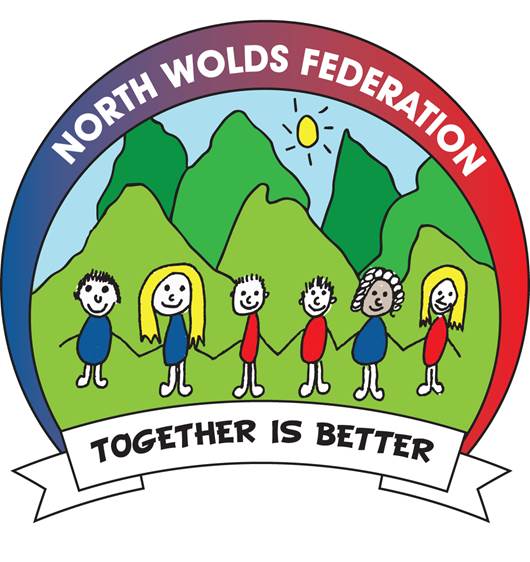 2015/16Composition of CommitteesGovernor Details as at 12th October 2015Governor Details as at 12th October 2015Governor Details as at 12th October 2015Governor Details as at 12th October 2015Governor NamesType of GovernorTerm of OfficeMr. Andrew SmithExecutiveHead TeacherEx-OfficioMrs. Nichola AllerstonDeputy HeadCo-opted01.07.14 – 30.06.18Mr. Mike EckersleyLA01.07.14 – 30.06.18Revd Steve JohnsonFoundationEx-Officio08.09.2014Mr. Antony ParkinsonFoundation15.07.14 – 14.07.18Mr. Cliff BuckParentMRCPS01.07.14 – 30.06.18Mr. Simon CareyParentNCPS01.07.14 – 30.06.18(Resigned 12.11.15)Mrs. Claire RobertsStaff01.07.14 – 30.06.18Mr. Andrew HowsonCo-opted01.07.14 – 30.06.18Mr. Geoffrey BarnesCo-opted12.10.15 – 11.10.19Mr. Marcus HydeCo-opted12.10.15 – 11.10.19Dr. Kirsty MillerCo-opted01.07.14 – 30.06.18Mr. Andrew LyleCo-opted01.07.14 – 30.06.18Mr. Colin HortonCo-opted01.07.14 – 30.06.18Mrs. Jo ParsonsCo-opted01.07.14 – 30.06.18Mrs. Sarah RobinsonEx Co-opted01.07.14 – 17.04.15(Resigned 12.03.15)Mrs. Michelle WalkerClerkn/aQuality and StandardsMr. C. Horton - ChairMr. C. Buck – Vice ChairMr. A. SmithMr. M. EckersleyMr. T. ParkinsonMr. G. BarnesDr. K. MillerMr. A. HowsonRevd. S. JohnsonMrs. N. AllerstonCurriculum and CommunityMr. A. Howson - ChairMrs. K. Miller - Vice ChairMr. A. SmithMr. T. ParkinsonRevd. S. JohnsonMrs. C. RobertsMrs. J. ParsonsMr. A. LyleMrs. N. AllerstonResourcesMr. M. Eckersley - ChairMrs. J. Parsons – Vice ChairMr. C. BuckMr. T. ParkinsonMr. M. HydeMr. G. BarnesMr. A. SmithMr. S. Carey (Resigned 12.11.15)Mrs. C. Fussey (Obs)StrategyMr. C. Horton – Q & SMr. C. Howson – C & CMr. M . Eckersley – Res/Vice GovsMr. T. Parkinson – Chair GovsMr. A. Smith – Ex HeadMrs. N. Allerston – Head MRCPSMrs. R. Schaffer – Head NCPSPay & Performance Management TeamMr. T. ParkinsonMr. M. EckersleyMr. C. Buck Mr. S. Carey (Resigned 12.11.15)Mr. C. HortonKitchen CommitteeMr. A. SmithMrs. N. AllerstonMr. T. ParkinsonMrs. J. ParsonsMr. M. EckersleyGOVERNORS ATTENDANCE 2014/15GOVERNORS ATTENDANCE 2014/15GOVERNORS ATTENDANCE 2014/15GOVERNORS ATTENDANCE 2014/15GOVERNORS ATTENDANCE 2014/15GOVERNORS ATTENDANCE 2014/15GOVERNORS ATTENDANCE 2014/15GOVERNORS ATTENDANCE 2014/15GOVERNORS ATTENDANCE 2014/15GOVERNORS ATTENDANCE 2014/15GOVERNORS ATTENDANCE 2014/15GOVERNORS ATTENDANCE 2014/15GOVERNORS ATTENDANCE 2014/15GOVERNORS ATTENDANCE 2014/15GOVERNORS ATTENDANCE 2014/15GOVERNORS ATTENDANCE 2014/15GOVERNORS ATTENDANCE 2014/15SmithAllerstonBuckMillerParkinsonHowsonEckersleyCarey(Resigned 12.11.15)Robertson(Resigned March 2015)HortonParsonsLyleRobertsJohnsonFull Governors MeetingsFull Governors MeetingsFull Governors MeetingsFull Governors MeetingsFull Governors MeetingsFull Governors MeetingsFull Governors MeetingsFull Governors MeetingsFull Governors MeetingsFull Governors MeetingsFull Governors MeetingsFull Governors MeetingsFull Governors MeetingsFull Governors MeetingsFull Governors MeetingsFull Governors MeetingsFull Governors MeetingsOctober 2014✔✔✔✔✔✔✔A✔A✔✔✔AFebruary 2015✔✔Ax✔✔✔✔✔✔✔✔✔✔May 2015✔✔✔✔✔✔✔✔✔✔A✔✔July 2015✔✔✔✔✔✔✔AA✔✔✔✔Strategy CommitteeStrategy CommitteeStrategy CommitteeStrategy CommitteeStrategy CommitteeStrategy CommitteeStrategy CommitteeStrategy CommitteeStrategy CommitteeStrategy CommitteeStrategy CommitteeStrategy CommitteeStrategy CommitteeStrategy CommitteeStrategy CommitteeStrategy CommitteeStrategy CommitteeMarch 2015✔✔✔✔A✔✔June 2015✔✔✔✔AA✔SDP MeetingsSDP MeetingsSDP MeetingsSDP MeetingsSDP MeetingsSDP MeetingsSDP MeetingsSDP MeetingsSDP MeetingsSDP MeetingsSDP MeetingsSDP MeetingsSDP MeetingsSDP MeetingsSDP MeetingsSDP MeetingsSDP MeetingsReview – January 2015✔✔Ax✔x✔AAx✔x✔xPlanning – June 2015✔✔A✔✔A✔A✔✔✔✔✔ACurriculum & CommunityCurriculum & CommunityCurriculum & CommunityCurriculum & CommunityCurriculum & CommunityCurriculum & CommunityCurriculum & CommunityCurriculum & CommunityCurriculum & CommunityCurriculum & CommunityCurriculum & CommunityCurriculum & CommunityCurriculum & CommunityCurriculum & CommunityCurriculum & CommunityCurriculum & CommunityCurriculum & CommunitySeptember 2014✔✔✔✔✔✔A✔AANovember 2014A✔✔✔✔✔✔✔AAMarch 2015✔✔✔✔AAA✔✔✔June 2015A✔✔✔✔✔✔✔AAResourcesResourcesResourcesResourcesResourcesResourcesResourcesResourcesResourcesResourcesResourcesResourcesResourcesResourcesResourcesResourcesResourcesOctober 2014✔✔✔✔✔A✔✔November 2014✔✔✔✔✔A✔AJanuary 2015✔✔✔✔✔AA✔March 2015✔✔✔✔✔✔A✔April 2015✔✔A✔✔A✔June 2015✔✔✔✔✔A✔SmithAllerstonBuckMillerParkinsonHowsonEckersleyCareyRobertsonHortonParsonsLyleRobertsJohnsonQuality and StandardsQuality and StandardsQuality and StandardsQuality and StandardsQuality and StandardsQuality and StandardsQuality and StandardsQuality and StandardsQuality and StandardsQuality and StandardsQuality and StandardsQuality and StandardsQuality and StandardsQuality and StandardsQuality and StandardsQuality and StandardsQuality and StandardsSeptember 2014✔✔AA✔✔✔✔ANovember 2014✔✔A✔✔✔✔✔✔February 2015✔✔AX✔✔✔✔AApril 2015✔✔A✔✔✔✔✔XJuly 2015✔✔✔✔✔✔✔A✔NORTH WOLDS FEDERATION GOVERNING BODYSCHOOL REGISTER OF BUSINESS INTERESTS AND CONFLICTS OF INTERESTS – as at 9th October 2015 NORTH WOLDS FEDERATION GOVERNING BODYSCHOOL REGISTER OF BUSINESS INTERESTS AND CONFLICTS OF INTERESTS – as at 9th October 2015 NORTH WOLDS FEDERATION GOVERNING BODYSCHOOL REGISTER OF BUSINESS INTERESTS AND CONFLICTS OF INTERESTS – as at 9th October 2015 NORTH WOLDS FEDERATION GOVERNING BODYSCHOOL REGISTER OF BUSINESS INTERESTS AND CONFLICTS OF INTERESTS – as at 9th October 2015 NORTH WOLDS FEDERATION GOVERNING BODYSCHOOL REGISTER OF BUSINESS INTERESTS AND CONFLICTS OF INTERESTS – as at 9th October 2015 NORTH WOLDS FEDERATION GOVERNING BODYSCHOOL REGISTER OF BUSINESS INTERESTS AND CONFLICTS OF INTERESTS – as at 9th October 2015 NAMEROLEANY INTEREST?NAME & NATURE OF BUSINESSNATURE OF INTERESTDATE INTEREST STARTEDAndrew Smith Executive HeadNoRevd. S. JohnsonFoundation GovernorYesDiocese of Lincoln/LAATEmployed by the DioceseTony ParkinsonFoundation GovernorYesClothing supplierSupplies garments to local companies who supply school uniformMarcus HydeCo-opted GovernorNoClifford BuckParent GovernorNoColin HortonCo-opted GovernorNoMike EckersleyLEA GovernorNoAndrew LyleCo-opted GovernorYesFarmingOffers farm visits to local schools.Jo-Anne ParsonsCo-opted GovernorYesCateringServes food to schools on occasionClaire RobertsStaff GovernorNoDr. K. MillerCo-opted GovernorYesHusband – Paul MillerWebsite DesignerDesigning web site for the School and for the federation.Simon CareyParent GovernorNoAndrew HowsonCo-opted GovernorNoNichola AllerstonCo-opted/Head Of SchoolNoGeoffrey BarnesCo-opted GovernorNo